GUIA DE AUTOAPRENDIZAJE Nº1 ED. MUSICAL 1° MEDIO.1° MEDIO.Nombre_______________________________________ Curso:_______ Fecha: _______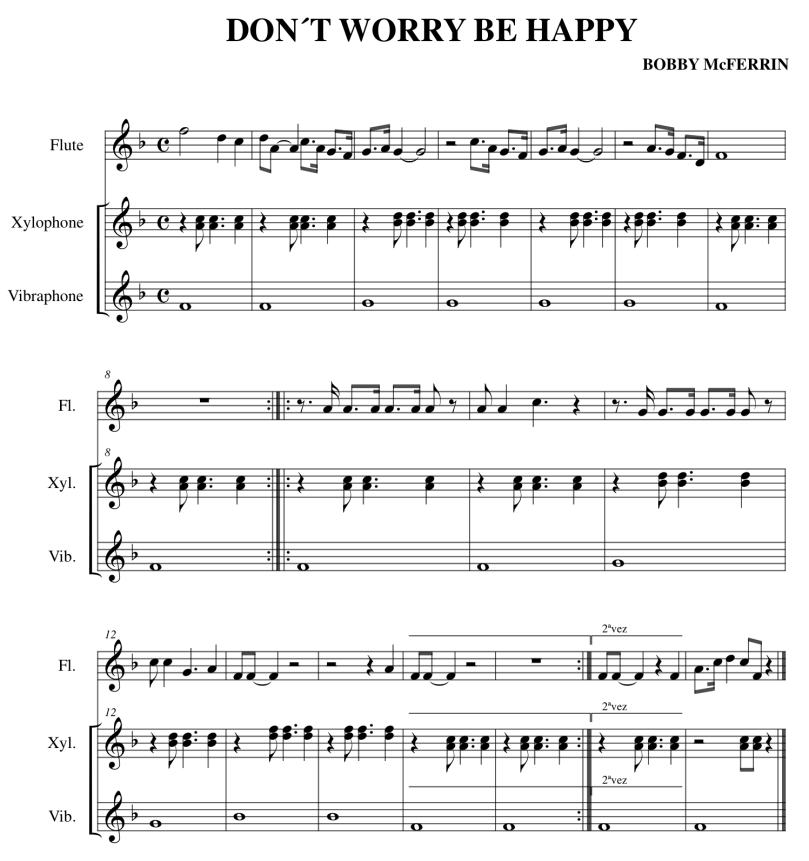 Un poco de historia……-- Hoy vamos a aprender una de las canciones más conocidas del cantante y director d orquesta neoyorquino Bobby McFerrin: Don't Worry Be Happy. Esta canción originalmente está grabada a capella y en tono de Do Mayor. Nosotros para poderla tocar con flauta en clase será necesario transportarla al tono de Fa Mayor. Para acompañar este tema con una guitarra u otro instrumento armónico es muy fácil, pues solo tiene 3 acordes (Fa Mayor, primer grado de la escala; Sol menor, segundo grado y Sib Mayor, cuarto grado). Cabe destacar que esta canción fue grabada en el año 1988 y fue el primer tema a capella que alcanzó el número 1 en la lista de los Billboard Hot 100 de los Estados Unidos, manteniendo esa posición durante 2 semanas. Para finalizar decir que el videoclip es muy divertido y merece la pena mirarlo, pues junto a McFerrin aparecen los actores Robin Williams y Bill Irwin. Todo un lujo. Esta adaptación está preparada para ser interpretada con guitarra, flauta dulce y xilófono. El video incluye todos los acordes, un playback para poder practicar con la base musical y también la partitura con la melodía y todos los acordes señalizados. Espero que el videotutorial les sea útil y puedan utilizarlo tanto en clase como en casa. REVISAR EL SIGUIENTE TUTORIAL.https://www.youtube.com/watch?v=nJnfQi1TN8Ahttps://www.youtube.com/watch?v=Ic-6n_mu8ag (UKELELE)